suore terziarie francescane elisabettineXXX Capitolo generaleCasa Maran – Taggì di Sotto, 7 luglio 2017 Guida: Siamo qui in questo momento per fare memoria del sessennio trascorso riconciliandoci con la nostra storia. Per riconoscere che Dio continua a sostenerci e a guidarci verso la salvezza, nonostante le nostre debolezze.Canto	L’acqua viva1^ parteL’Amore non ricambiatoGuida: Al pozzo della nostra vita quotidiana Gesù ci chiede una risposta d’amore e di fiducia, una sequela assoluta e sponsale. Ci chiede di lasciare “i nostri mariti e le nostre brocche” per un’acqua che è Lui stesso, per lasciarci formare dal vangelo e dalla sua persona, e chiamare tutti a conoscere il dono di Dio.(Tratto dalla Lettera della Superiora Generale sul tema dell’anno: la Fede. Anno 2012)In Ascolto della Parola					Os 2,4.7b.10Accusate vostra madre, accusatela,perché lei non è più mia mogliee io non sono più suo marito!Si tolga dalla faccia i segni delle sue prostituzionie i segni del suo adulterio dal suo petto;[…] perché ha detto: "Seguirò i miei amanti,che mi danno il mio pane e la mia acqua,la mia lana, il mio lino,il mio olio e le mie bevande".Non capì che io le davograno, vino nuovo e olio,e la coprivo d’argento e oro,che hanno usato per Baal.Guida: Chiediamoci se anche noi in questo sessennio a volte abbiamo cercato la sicurezza del vivere più nelle cose da fare che nelle relazioni da coltivare, a partire da quella con il Signore. Così non sempre abbiamo saputo dare ragione della nostra fede, come esperienza di grazia e di gioia. Non sempre siamo riuscite ad aver cura della nostra vocazione e ad essere profetiche nell’espressione dei voti.Non sempre abbiamo saputo costruire fraternità in cui tendere alla comunione nella diversità e a coltivare uno sguardo internazionale.(Tratto dalla Lettera della Superiora Generale sul tema dell’anno: la Fede. Anno 2012)Silenzio brevePreghiamo con il salmo 50Pietà di me, o Dio, nel tuo amore;nella tua grande misericordiacancella la mia iniquità.Lavami tutto dalla mia colpa,dal mio peccato rendimi puro.Misericordias Domini in eternum cantabo.Si, le mie iniquità io le riconosco,il mio peccato mi sta sempre dinanzi.Contro di te, contro te solo ho peccato,quello che è male ai tuoi occhi, io l’ho fatto:così sei giusto nella tua sentenza,sei retto nel tuo giudizio.Misericordias Domini in eternum cantabo.Crea in me, o Dio, un cuore puro,rinnova in me uno spirito saldo.Non scacciarmi dalla tua presenzaE non privarmi del tuo santo spirito.Rendimi la gioia della tua salvezza,sostienimi con uno spirito generoso.Misericordias Domini in eternum cantabo.2^ partel’Amore che purificaGuida: L’acqua viva che Gesù ha offerto alla Samaritana, dicendo: «Chi beve di quest'acqua non avrà più sete» (Gv 4,14), è la grazia che ci è data in dono e rende possibile l’offerta di noi stesse, l’ascolto ubbidiente, la donazione totale, fino alla conformazione a Cristo e alla partecipazione al suo mistero di amore e di servizio.(Tratto dalla Lettera della Superiora Generale sul tema dell’anno: la Fede. Anno 2012)In Ascolto della Parola						Os 2,8-9Perciò ecco, ti chiuderò la strada con spine,la sbarrerò con barrieree non ritroverà i suoi sentieri.Inseguirà i suoi amanti,ma non li raggiungerà,li cercherà senza trovarli.Allora dirà: "Ritornerò al mio marito di prima,perché stavo meglio di adesso".Guida: Riconosciamo tutti i benefici ricevuti in questo sessennio dal Signore, i passi compiuti grazie a lui e in obbedienza al suo Spirito. l. Ricordo i giorni antichi,     ripenso a tutte le tue opere,     medito sui tuoi prodigi. sal 142,5Con i prodigi della tua giustizia,	tu ci rispondi , o Dio, nostra salvezza,speranza dei confini della terra e dei mari lontani. sal 65,6L. Buono è il Signore verso tutti,	la sua tenerezza si espande su tutte le creature. sal 145,9Ogni sorella può esprimere ad alta voce un evento di grazia di cui si fa testimone.Ad ogni intervento cantiamo il ritornello:Rit.	Eterno è, eterno è, eterno è il suo amore per noiEterno è, eterno è, eterno è il suo amore per noi3^ partel’Amore che fa nuove tutte le coseGesù è l’acqua viva che ci purifica, cambia le nostre prospettive e suscita in noi l’esigenza di un cambiamento radicale e definitivo. Ci dona uno sguardo nuovo sul mondo, sulla vita, sul prossimo e su noi stesse; ci incoraggia a non ripiegarci sul passato, ma a proiettarci sul futuro con speranza.(Tratto dalla Lettera della Superiora Generale sul tema dell’anno: la Fede. Anno 2012)In Ascolto della Parola						Os 2,16-22Perciò, ecco, io la sedurrò,la condurrò nel desertoe parlerò al suo cuore.Le renderò le sue vignee trasformerò la valle di Acorin porta di speranza.Là mi risponderàcome nei giorni della sua giovinezza,come quando uscì dal paese d'Egitto.E avverrà, in quel giorno- oracolo del Signore -mi chiamerai: "Marito mio",e non mi chiamerai più: "Baal, mio padrone".Ti farò mia sposa per sempre,ti farò mia sposanella giustizia e nel diritto,nell'amore e nella benevolenza,ti farò mia sposa nella fedeltàe tu conoscerai il Signore.Guida: Riconoscenti per la fedeltà sponsale di Dio a ciascuna di noi e alla nostra Famiglia, cantiamo con gioia, insieme a Maria, il Magnificat.L'anima mia magnifica il Signore *e il mio spirito esulta in Dio, mio salvatore,perché ha guardato l'umiltà della sua serva. *D'ora in poi tutte le generazioni mi chiameranno beata.Grandi cose ha fatto in me l'Onnipotente *e Santo è il suo nome:di generazione in generazione la sua misericordia *si stende su quelli che lo temono.Ha spiegato la potenza del suo braccio, *ha disperso i superbi nei pensieri del loro cuore;ha rovesciato i potenti dai troni, *ha innalzato gli umili;ha ricolmato di beni gli affamati, *ha rimandato i ricchi a mani vuote.Ha soccorso Israele, suo servo, *ricordandosi della sua misericordia,come aveva promesso ai nostri padri, *ad Abramo e alla sua discendenza, per sempre.Gloria al Padre e al Figlio *e allo Spirito Santo.Come era nel principio, e ora e sempre *nei secoli dei secoli. Amen.Padre nostroBenedizioneIl Signore ti benedica e ti custodisca, mostri a te il suo volto e abbia misericordia di te. Rivolga verso di te il suo sguardo e ti dia pace. (FF 262)Iddio ti benedica e ti miri sempre da tenero Padre. (E236)Canto		Chiesa del risortoChiesa che nasci dalla Croce,
dal fianco aperto del Signore,
dal nuovo Adamo sei plasmata,
sposa di grazia nella santità.Chiesa che vivi della Pasqua,
sei dallo Spirito redenta,
vivificata dall’amore,
resa feconda nella carità.RIT.	Dal crocifisso risorto
nasce la speranza,
dalle sue piaghe la salvezza,
nella sua luce noi cammineremo,
chiesa redenta dal suo amore.Chiesa che annunci il Vangelo,
sei testimone di speranza
con la Parola del Dio vivo,
in mezzo al mondo nella verità.Chiesa che vivi nella fede,
rigenerata dalla grazia,
stirpe regale, gente santa,
sei per il mondo segno di unità. RIT.Chiesa fondata nell’amore,
sei tempio santo del Signore,
edificata dai tuoi santi
tu sei speranza dell’umanità.Chiesa mandata per il mondo
ad annunciare la salvezza,
porti la grazia ad ogni uomo
e lo conduci alla santità. RIT.Chi berrà la mia acquanon avrà più sete in eterno
e quest'acqua sarà per lui
fonte di vita per l'eternità.
2. Affannati e stanchi,
voi oppressi e poveri venite,
attingete con gioia a lui
alla sorgente di felicità.3. Fiumi di acqua viva
sgorgheranno in colui che crederà
nel Signore che dona a noi
l'acqua di vita e di verità.
4. Fonte inesauribile
pace eterna, carità perfetta,
noi a mensa con te sediam,
dolce, immensa, Santa Trinità.
Amen.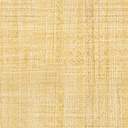 